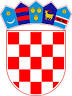 Republika HrvatskaIstarska županijaOsnovna škola Matije Vlačića Labin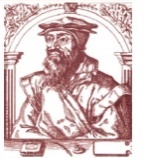 52220  L  A  B  I  N -     Zelenice  4tel. : 052 855-488;  854-328                    e - mail : ured@os-mvlacica-labin.skole.hrTemeljem članka 126. i članka 127. Zakona o odgoju i obrazovanju u osnovnoj i srednjoj školi (NN br. 87/08, 86/09, 92/10, 105/10, 90/11, 5/12, 16/12, 86/12, 126/12, 94/13, 152/14, 07/17, 68/18, 98/19, 64/20), članka 40. i 41. Zakona o ustanovama (NN br. 76/93, 29/97, 47/99, 35/08, 127/19) i  članka 103. Statuta Osnovne škole Matije Vlačića Labin, Školski odbor Osnovne škole Matije Vlačića Labin raspisuje N  A  T  J  E  Č A Jza imenovanje ravnatelja/ice Osnovne škole Matije Vlačića LabinRavnatelj/ica školske ustanove mora ispunjavati slijedeće nužne uvjete u skladu s člankom 126. stavak 1. Zakona o odgoju i obrazovanju u osnovnoj i srednjoj školi:završen studij odgovarajuće vrste za rad na radnom mjestu učitelja, nastavnika ili stručnog suradnika u školskoj ustanovi u kojoj se imenuje za ravnatelja, koji može biti:sveučilišni diplomski studij iliintegrirani preddiplomski i diplomski sveučilišni studij ilispecijalistički diplomski stručni studijpoložen stručni ispit za učitelja, nastavnika ili stručnog suradnika, osim u slučaju iz članka 157. stavaka 1. i 2. Zakona o odgoju i obrazovanju u osnovnoj i srednjoj školiuvjeti propisani člankom 106. Zakona o odgoju i obrazovanju u osnovnoj i srednjoj školinajmanje 8 godina radnog iskustva u školskim ili drugim ustanovama u sustavu obrazovanja ili u tijelima državne uprave nadležnim za obrazovanje, od čega najmanje 5 godina na odgojno-obrazovnim poslovima u školskim ustanovama.            Osim osoba koje su završile neki od studija navedenih u stavku 1. podstavku 1 . točkama a, b, i c ovoga članka ravnatelj Škole može biti i osoba koja je završila stručni četverogodišnji studij za učitelje kojim se stječe 240 ECTS bodova.            Iznimno ravnatelj može biti i osoba koja ne ispunjava uvjete iz stavka 1. podstavka 1. ili stavka 2. ovoga članka ako u trenutku prijave na natječaj za ravnatelja obavlja dužnost ravnatelja u najmanje drugom uzastopnom mandatu, a ispunjavala je uvjete za ravnatelja propisane Zakonom o osnovnom školstvu („Narodne novine“ broj 59/90,  26/93, 27/93, 29/94, 7/96, 59/01, 114/01 i 76/05).Ravnatelj/ica se imenuje na vrijeme od pet (5) godina.Uz pisanu i vlastoručno potpisanu prijavu na natječaj kandidati su obvezni priložiti u izvorniku ili ovjerenoj preslici slijedeću dokumentaciju: životopisdiplomu odnosno dokaz o stečenoj vrsti i stupnju stručne spremedokaz o državljanstvudokaz o položenom stručnom ispitu (ako je prema zakonskoj obvezi kandidat morao polagati stručni ispit) odnosno dokaz da je osoba oslobođena obveze polaganja stručnog ispitadokaz o radnom iskustvu (potvrda ili elektronički zapis HZMO – a i potvrda školske ustanove o vrsti i trajanju poslova)dokaz o obavljanju poslova ravnatelja u najmanje drugom uzastopnom mandatu za osobe koje se kandidiraju temeljem stavka 3. članka 126. Zakona o odgoju i obrazovanju u osnovnoj i srednjoj školi (odluke o imenovanju ili ugovori o radu ili potvrda školske ustanove)uvjerenje da se protiv osobe ne vodi kazneni postupak glede zapreka za zasnivanje radnog odnosa iz članka 106. Zakona o odgoju i obrazovanju u osnovnoj i srednjoj školi  (ne starije od 8 dana od dana objave natječaja)program rada za mandatno razdoblje 	Dodatne kompetencije koje se vrednuju u postupku imenovanja ravnatelja Škole su poznavanje stranog jezika, osnovne digitalne vještine i iskustvo rada na projektima, a kandidati za ravnatelja ne moraju imati dodatne kompetencije.      	Dodatne kompetencije za ravnatelja dokazuju se na sljedeći način:Poznavanje stranog jezika dokazuje se: diplomom odnosno drugom ispravom o završenom studiju stranog jezika, svjedodžbom ili drugom javnom ispravom, potvrdom o završenom obrazovanju i edukaciji stranog jezika, javnom ispravom o izvršenom testiranju znanja stranog jezika  ovlaštene ustanove ili drugom javnom ispravom Osnovne digitalne vještine dokazuju se potvrdom, uvjerenjem ili drugom ispravom institucije, ustanove ili ovlaštene pravne osobe za edukaciju u području informacijskih znanosti o završenoj edukaciji stjecanja digitalnih vještina, odnosno diplomom ili drugom ispravom o završenom studiju iz područja informacijskih znanosti Iskustvo rada na projektima dokazuje se potvrdom, uvjerenjem ili drugom ispravom o radu na pojedinim projektima     Svi dokazi o dodatnim kompetencijama dostavljaju se u izvorniku ili ovjerenoj preslici.Kandidati koji ostvaruju pravo prednosti pri zapošljavanju prema posebnim propisima, dužni su u prijavi na natječaj pozvati se na to pravo, priložiti sve dokaze o ispunjavanju traženih uvjeta i priložiti sve dokaze o priznatom statusu. Navedeni kandidati imaju prednost u odnosu na ostale kandidate pod jednakim uvjetima.Slijedom navedenoga:kandidat/kinja koji se  pozivaju na pravo prednosti sukladno članku 102. Zakona o hrvatskim braniteljima iz Domovinskog rata i članovima njihovih obitelji (Narodne novine 121/17, 98/19, 84/21), članku 48. f Zakona o zaštiti vojnih i civilnih invalida rata (Narodne novine broj 33/92, 77/92, 27/93, 58/93, 2/94, 76/94, 108/95, 108/96, 82/01, 103/03 i 148/13, 98/19), članku 9. Zakona o profesionalnoj rehabilitaciji i zapošljavanju osoba s invaliditetom (Narodne novine broj 157/13, 152/14, 39/18, 32/20) te članku 48. Zakona o civilnim stradalnicima iz Domovinskog rata (Narodne novine broj  84/21), dužne su u prijavi na javni natječaj pozvati se na to pravo i uz prijavu priložiti svu propisanu dokumentaciju prema posebnom zakonu, a  imaju prednost u odnosu na ostale kandidate samo pod jednakim uvjetima.Osobe koje ostvaruju pravo prednosti pri zapošljavanju u skladu s člankom 102. Zakona o hrvatskim braniteljima iz Domovinskog rata i članovima njihovih obitelji (Narodne novine broj  121/17, 98/19, 84/21), uz prijavu na natječaj dužne su priložiti i dokaze propisane člankom 103. stavak 1. Zakona o hrvatskim braniteljima iz Domovinskog rata i članovima njihovih obitelji. Poveznica na internetsku stranicu Ministarstva hrvatskih branitelja s popisom dokaza potrebnih za ostvarivanja prava prednosti: branitelji-popis dokaza za ostvarivanje prava prednosti.Osobe koje ostvaruju pravo prednosti pri zapošljavanju u skladu s člankom 48. Zakona o civilnim stradalnicima iz Domovinskog rata (Narodne novine broj  84/21), uz prijavu na natječaj dužne su u prijavi na natječaj pozvati se na to pravo i uz prijavu dostaviti i dokaze iz stavka 1. članka 49. Zakona o civilnim stradalnicima iz Domovinskog rata.Poveznica na internetsku stranicu Ministarstva hrvatskih branitelja s popisom dokaza potrebnih za ostvarivanja prava prednosti: branitelji-popis dokaza za ostvarivanje prava prednosti.Svi kandidati u predmetnom natječaju podnošenjem prijave daju svoju suglasnost (privolu) Osnovnoj školi Matije Vlačića Labin da u njoj navedene osobne podatke prikuplja i obrađuje u svrhu potrebe provedbe natječaja sukladno propisima koji uređuju zaštitu osobnih podataka, te da ih može objaviti na oglasnim pločama i web stranicama škole.Rok za prijavu kandidata/kinja je osam (8) dana od dana objave natječaja u “Narodnim novinama” i na mrežnim stranicama školske ustanove.Na natječaj se mogu pod jednakim uvjetima javiti muške i ženske osobe u skladu sa Zakonom o ravnopravnosti spolova (NN 82/08. i 69/17.).Nepravovremene i nepotpune prijave neće se razmatrati.O rezultatima natječaja kandidati će biti obaviješteni u roku od četrdeset i pet (45) dana od dana isteka roka za podnošenje prijava.Prijave na natječaj s potrebnom dokumentacijom dostaviti na adresu:Osnovna škola Matije Vlačića Labin, Zelenice 4, 52220, Labin, u zatvorenoj omotnici, s naznakom „Za natječaj za izbor ravnatelja/ice – ne otvarati“. Klasa: 112-01/22-3/7Urbroj: 2144-15-01-22-1                                                         			           Predsjednica Školskog odbora:                                                                                              Iva Rukavina, dipl.ing.                                                       